ANALISIS USABILITY SISTEM INFORMASI PEMINJAMAN MANDIRI DI DINAS PERPUSTAKAAN PROVINSI SUMATERA SELATAN DARI SUDUT PENGGUNA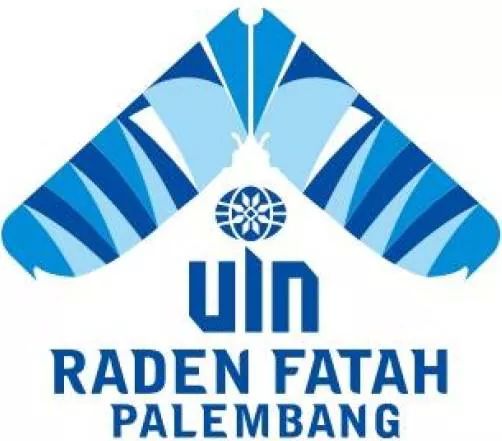 SKRIPSIOleh :YOHANA1564400101PROGRAM STUDI ILMU PERPUSTAKAAN FAKULTAS ADAB DAN HUMANIORAUIN RADEN FATAH PALEMBANG2018BAB IPENDAHULUANLatar BelakangPerpustakaan adalah institusi pengelola koleksi karya tulis, karya cetak, dan/atau karya rekam secara profesional dengan sistem yang baku guna memenuhi kebutuhan pendidikan, penelitian, pelestarian, informasi, dan rekreasi para pemustaka. Menurut Sulistyo Basuki, perpustakaan merupakan kumpulan bahan tercetak dan non tercetak dan merupakan sumber informasi dalam komputer yang tersusun secara sistematis untuk kepentingan pemakai. Dari dua pengertian tersebut dapat disimpulkan bahwa perpustakaan adalah institusi yang mengelola koleksi dalam bentuk apapun yang disusun secara sistematis guna memenuhi kebutuhan pemustaka.Perpustakaan selama ini sering didefinisikan sebagai gedung atau ruangan yang di dalamnya terdapat sekumpulan koleksi, namun dengan perkembangan zaman dan perkembangan teknologi, perpustakaan yang sekarang sudah mulai berkembang dengan berbagai jenis koleksi bahan pustaka dan berbagai bentuk layanan.Sebagai bentuk perubahan, perpustakaan mulai mengembangkan layanan sirkulasi mengikuti perkembangan teknologi, informasi dan komunikasi. Sirkulasi merupakan bagian dari perpustakaan yang berhubungan langsung dengan pemustaka. Sirkulasi ini sering dikenal dengan bagian peminjaman dan pengembalian koleksi. Namun, sebenarnya pengertian sirkulasi ini mencakup pengertian yang lebih luas, yakni semua bentuk kegiatan pencatatan yang berkaitan dengan pemanfaatan, dan pemakaian koleksi dengan tepat guna dan tepat waktu untuk kepentingan pemakai jasa perpustakaan. Melihat kegiatan tersebut maka kegiatan pada layanan sirkulasi  yang pertama diotomasikan. Layanan sirkulasi berkembang dengan kemajuan teknologi menjadi layanan mandiri.Layanan mandiri merupakan sistem layanan terpadu berbasis teknologi informasi yang memberikan kemudahan pada pengguna untuk memenuhi segala macam kebutuhan mereka terhadap perpustakaan secara mandiri tanpa melalui pustakawan.Penerapan layanan mandiri ini ada 3 bentuk, yaitu yang berbasis barcode, berbasis RFID (Radio Frequency Identification), dan penggabungan dari keduanya (barcode dan RFID). Bentuk penerapan yang berbeda membuat seperangkat hardware dan software yang digunakan juga berbeda dari setiap perpustakaan yang menerapkan layanan ini. Hardware yang digunakan bisa berbentuk MPS (Multi Purpose Station), seperti ATM ataupun terdiri dari unit-unit komputer, barcode/RFID reader, printer, dan lain-lain. Layanan peminjaman mandiri merupakan salah satu bentuk teknologi informasi dan komunikasi yang telah digunakan untuk layanan mandiri pada layanan sirkulasi perpustakaan. Untuk menentukan sistem peminjaman yang akan digunakan, kiranya perlu dipertimbangkan faktor efisiensi, jumlah dan kualitas tenaga, ruangan, jumlah dan jenis koleksi, dan jumlah pemakai potensial. Pertimbangan ini sangat penting agar dalam pelaksanaannya nanti tidak terjadi kesalahpahaman dan tugas yang tumpang tindih. Selain sistem yang perlu direncanakan, otomasi pun turut diperhatikan. Otomasi perpustakaan adalah penggantian tenaga manusia dengan tenaga mesin (melalui bantuan Teknologi Informasi (TI)) yang pengerjaan dan pengaturannya secara otomotis sehingga sedikit memerlukan pengawasan manusia. Dengan bantuan TI maka beberapa pekerjaan manual dapat dipercepat dan diefisienkan, serta proses pengolahan data koleksi menjadi lebih akurat dan cepat untuk ditelusuri kembali. Saat ini perpustakaan ada yang menerapkan layanan peminjaman dengan bantuan petugas, namun ada juga perpustakaan yang menerapkan layanan peminjaman dengan sistem self service. Pepustakaan yang menerapkan sistem ini akan sangat berbeda manajemennya dengan sistem layanan yang dilayani petugas.Seperti yang telah diketahui, dalam menggunakan layanan self-service di perpustakaan sangat bergantung pada perangkat teknologi komputer dan jaringan untuk mendukung proses kerja dari layanan tersebut. Untuk mencapai kesuksesan kinerja dalam layanan peminjman mandiri tidak hanya bergantung pada perangkat komputer dan jaringan, melainkan juga menambahkan kertas hasil print out sebagai bukti telah meminjam koleksi (struk peminjaman mandiri) yang diberikan kepada pengguna sebagai tanda bukti telah menggunakan layanan peminjaman mandiri pada perpustakaan.Layanan mandiri sudah mulai diterapkan oleh berbagai jenis perpustakaan, baik perpustakaan khusus, perpustakaan perguruan tinggi/universitas, perpustakaan nasional, maupun perpustakaan umum. Salah satu perpustakaan umum yang sudah menerapkan layanan ini adalah Dinas Perpustakaan Provinsi Sumatera Selatan.Pada Dinas Perpustakaan Provinsi Sumatera Selatan telah menggunakaan sistem self service pada peminjaman mandirinya. Perpustakaan  Provinsi Sumatera selatan telah menerapkan peminjaman mandiri, dimana pemustaka melayani dirinya sendiri dengan meminjam koleksi sendiri menggunakan komputer peminjaman mandiri. Peminjaman mandiri pada Perpustakaan Provinsi Sumatera Selatan menggunakan sistem barcode. Layanan mandiri berbasis barcode merupakan layanan mandiri yang diterapkan pada perpustakaan, dimana koleksinya menggunakan barcode sebagai identitas buku/koleksi. Demikian juga dengan kartu anggota yang menggunakan barcode. Adapun hardware yang digunakan untuk sistem layanan ini, yaitu Personal Computer (PC), barcode reader, dan printer untuk mencetak bukti meminjman.  Setiap pemustaka yang akan meminjam koleksi harus memilih menu untuk meminjam koleksi pada menu pilihan di kumputer, kemudian men-scan barcode yang ada pada kartu anggota dan pada koleksi, baru selanjutnya mencetak struk untuk mengetahui tanggal pengembalian. Pada sistem layanan peminjaman mandiri selain menggunakan hardware, juga menggunakan software. Dalam pengembangan software, salah satu faktor yang menentukan keberhasilan suatu sistem adalah faktor usability. Faktor usability ini berguna untuk menentukan manfaat dari sistem, penerimaan pengguna  serta lama waktu penggunaan sistem. Pengukuran usability sistem sangat penting karena untuk mengetahui tinggi atau rendahnya tingkat usability. Sistem yang memiliki usability yang tinggi akan digunakan dalam jangka waktu yang lama hal ini  dikarenakan banyak orang merasakan manfaat dari sistem tersebut. Sedangkan sistem yang memiliki usability yang rendah pada akhirnya akan diabaikan oleh pengguna sistem.Layanan pminjaman mandiri pada Dinas Perpustakaan Provinsi Sumatera Selatan ini dimaksudkan untuk mempermudah pemustaka dan efektifitas waktu serta membuat pemustaka lebih puas terhadap layanan yang diberikan. Namun walaupun demikian masih banyak pemustaka yang belum menggunakan layanan peminjaman mandiri ini. Hal ini dapat dilihat pada saat jam istirahat. Dari hasil observasi peneliti pada tanggal 27 juli 2018 di Dinas Perpustakaan Provinsi Sumatera Selatan diketahui bahwa banyak pemustaka yang ingin meminjam koleksi menunggu pustakawan atau petugas pada bagian layanan peminjaman manual selesai makan siang. Seharusnya dengan adanya layanan peminjaman mandiri ini pemustaka tidak perlu menunggu pustakawan untuk meminjam koleksi. Saat melakukan proses peminjaman koleksi menggunakan layanan peminjaman mandiri, pemustaka membutuhkan waktu  yang cukup lama untuk menggunakan layanan peminjaman mandiri tersebut. Hal ini terjadi karena pemustaka tidak mengetahui bagaimana cara menggunakan layanan peminjaman mandiri tersebut meskipun telah disediakan kertas petunjuk penggunaan. Pemustaka juga masih merasa bingung saat terjadi salah klik pada menu peminjaman mandiri, karena tidak ada menu pilihan untuk memperbaiki jika terjadi kesalahan.Layanan peminjaman mandiri di perpustakaan Provinsi Sumatera Selatan ini dimulai pada tahun 2017. Meskipun demikian, masih banyak pemustaka yang belum paham atau tidak menggunakan layanan peminjaman mandiri. Ini dapat dilihat dari jumlah yang meminjam koleksi dengan menggunakan layanan peminjaman mandiri.Dari fenomena-fenomena itulah peneliti tertarik untuk meneliti mengenai layanan peminjaman mandiri dengan judul penelitian “ANALISIS USABILITY SISTEM INFORMASI PEMINJAMAN MANDIRI DI DINAS PERPUSTAKAAN PROVINSI SUMATERA SELATAN DARI SUDUT PENGGUNA”.Rumusan MasalahBagaimana sistem informasi layanan peminjaman mandiri di Dinas Perpustakaan Provinsi Sumatera Selatan dari sudut pengguna ?Bagaimana tingkat usability sistem informasi layanan peminjaman mandiri di Dinas Perpustakaan Provinsi Sumatera Selatan dari sudut pengguna ?Apa saja kendala dalam penggunaan sistem informasi layanan peminjaman mandiri di Dinas Perpustakaan Provinsi Sumatera Selatan dari sudut pengguna ?Batasan MasalahAgar penelitian ini dapat terarah dan mendapatkan hasil yang baik, maka perlu adanya pembatasan masalah. Penelitian ini berfokus pada analisis usability sistem informasi peminjaman mandiri dan kendala yang ada dalam penggunaan sistem informasi peminjaman mandiri di Dinas Perpustakaan Provinsi Sumatera Selatan dari sudut pengguna.Tujuan dan Manfaat PenelitianTujuan PenelitianUntuk mengetahui sistem informasi peminjaman mandiri di Dinas Perpustakaan Provinsi Sumatera Selatan dari sudut pengguna.Untuk mengetahui tingkat usabiliity sistem informasi peminjaman mandiri di Dinas Perpustakaan Provinsi Sumatera Selatan dari sudut pengguna.Untuk mengetahui kendala yang ada dalam penggunaan sistem informasi layanan peminjaman mandiri di Dinas Perpustakaan Provinsi Sumatera Selatan dari sudut pengguna.Manfaat PenelitianManfaat IlmiahPenelitian ini diharapkan dapat memberi kontribusi bagi perkembangan ilmu pengetahuan serta menambahkan wawasan baru dalam bidang keilmuan jurusan Ilmu Perpustakaan. Khususnya yang berkaitan dengan usability sistem Informasi peminjaman mandiri.Manfaat PraktisBagi Dinas Perpustakaan Sumatera Selatan, dapat dijadikan sebagai sarana informasi tentang usability sistem informasi peminjaman mandiri. Dan bagi peneliti selanjutnya, dapat dijadikan sebagai salah satu rujukan untuk melakukan penelitian yang serupa.Tinjauan PustakaSehubungan dengan penulisan proposal tentang Analisis Usability Sistem Informasi Peminjaman Mandiri Dari Sudut Pengguna. Penulis menemukan beberapa penelitian serupa yang dijadikan sebagai tinjauan pustaka. Berikut ini beberapa peneliti telah melakukan penelitian terhadap usability.Penelitian pertama yaitu penelitian yang dilakukan  Budhi Santoso, yang berjudul Hubungan antara Usability Website Perpustakaan dan Loyalitas Pemustaka di Perpustakaan Fakultas Teknik Universitas Gadjah Mada. Penelitian ini bertujuan untuk mengetahui tingkat usability website loyalitas pemustaka yang melakukan kunjungan online di website dan Untuk mengetahui hubungan antara usability website dengan loyalitas pemustaka di Perpustakaan Fakultas Teknik UGM. Penelitian ini menggunakan pendekatan penelitian kuantitatif. Metode pengumpulan data menggunakan kuesioner, observasi non partisipatif, wawancara dan dokumentasi. Pengukuran data dalam penelitian ini menggunakan skala likert. Uji validitas menggunakan rumus pearson’s product moment dan uji reliabilitas menggunakan rumus alpha cronbach. Analisis data dibagi ke dalam tiga tahap yaitu analisis deskriptif, uji korelasi dan Uji hipotesis. Hasil dari penelitian ini menunjukkan bahwa tingkat usability website Perpustakaan Fakultas Teknik UGM berada pada tingkat tinggi. loyalitas pemustaka untuk melakukan kunjungan online website Perpustakaan Fakultas Teknik UGM berada pada tingkat yang sedang. Serta hubungan antara usability website dan loyalitas pemustaka di Perpustakaan Fakultas Teknik Universitas Gadjah Mada berada dalam katagori yang sedang.Penelitian kedua dilakukan oleh Beata Indhira dengan judul Analisa Usability Pada Website Airlangga University E-Learning Applications (Studi Deskriptif di Kalangan Mahasiswa Pengguna Website E-learning AULA). Dalam pendekatannya, penelitian ini menggunakan dasar teori usability Nielsen. Dimana terdapat lima syarat agar suatu website dapat dikatakan usable, yaitu easy to learn, efficient to use, easy to remember,  few errors, dan pleasant to use. Penelitian ini menggunakan pendekatan kuantitatif deskriptif, dengan teknik pengumpulan data menggunakan kuesioner. Pengolahan data kuesioner menggunakan metode Likert Summated Rating dengan bantuan aplikasi SPSS versi 17. Hasil dari penelitian ini menunjukkan bahwa faktor easy to learn, efficient to use, easy to remember dan few errors pada website AULA berada pada kategori sedang. Serta faktor pleasant to use berada pada kategori cukup.Penelitian ketiga dilakukan oleh Nur Sekar Asih yang berjudul Analisa Usability Sistem Informasi Layanan Peminjaman Mandiri (studi deskriptif analisa usability sistem informasi layanan peminjaman mandiri perpustakaan Universitas Negeri malang dari sudut pengguna). Penelitian ini bertujuan untuk mengetahui Usability Sistem Informasi Layanan Peminjaman Mandiri (studi deskriptif analisa usability sistem informasi layanan peminjaman mandiri perpustakaan Universitas Negeri malang dari sudut pengguna). Penelitian ini menggunakan jenis penelitian kuantitatif deskriptif. Dalam pendekatannya, penelitian ini menggunakan dasar teori usability Nielsen, dimana yang menjadi indikator penelitiannya antara lain yaitu easy to learn, learnability, memorability, few eror, pleasant to use.Penelitian keempat dilalukan oleh  M. Eko Widiatmoko dengan judul Analisis Sistem Informasi Dengan Pendekatan Usability (Studi Kasus Website Stmik Amikom Yogyakarta). Penelitian ini bertujuan untuk menganalisis sejauh mana pengaruh nyata usability terhadap website STMIK Amikom Yogyakarta dengan menggunakan variabel  efficiency, effectiveness, satisfaction,dan error dengan masing-masing indikator. Alat analisis yang digunaan dalam penelitian ini adalah Statistical Product and Service Solution. Metode yang dapat digunakan dalam mengukur tingkat keoptimalan dari suatu sistem diantaranya adalah Theory of Reason Action, Theory of Planned Behaviour, Taks-Technology Fit Theory, Technology Acceptance Model (TAM),dan Structural Equation Modeling (SEM), SPSS (Statistical Product and Service Solution). Pengumpulan data dilakukan secara langsung mengambil data primer, dimana pengumpulan data dengan cara melakukan kuisioner. Pengukuran data dalam penelitian ini menggunakan skala likert.Penelitian kelima dilakukan oleh Moch. Baharrudin dengan  judul Analisis Usability Pada Sistem Informasi FILKOM Apps Fakultas Ilmu Komputer Universitas Brawijaya. Pendekatan yang digunakan pada penelitian ini adalah penelitian yang menggabungkan antara pengumpulan data kualitatif dan kuantitatif. Pengumpulan data dibagi dalam 5 tahap yaitu mulai dari penentuan responden yang berjumlah 5 orang untuk pengujian usability dan 30 orang untuk kuesioner system usability scale (SUS). Selanjutnya adalah pengujian usability, pengujian dilakukan terhadap 5 responden yaitu mahasiswa Fakultas Ilmu Komputer Universitas Brawijaya yang statusnya sedang mengerjakan skripsi. Hasil dari penelitian ini menunjukkan bahwa tingkat usability dari aspek efficiency, effectiveness, learnability dan memorability berada diatas standar nilai rata-rata usability yang telah ditentukan. Sedangkan hanya nilai aspek satisfaction yang berada dibawah standar nilai rata-rata. Masalah-masalah usability yang muncul setelah dilakukan pengujian adalah masalah pada fitur logbook yaitu seputar menu search yang tidak memiliki label dan icon tanggal yang tidak bisa diklik.Dari kelima penelitian di atas terdapat persamaan yaitu pada objek penelitiannya yaitu usability. Namun yang menjadikan penelitian ini berbeda dari sebelumnya adalah pertama, jenis perpustakaan yang akan diteliti, jika penelitian sebelumnya dilakukan di perpustakaan perguruan tinggi, penulis akan melakukan penelitian di perpustakaan umum. Kedua, jika penelitian sebelumnya meneliti usability website, penelitian yang akan dilakukan penulis adalah usability sistem informasi peminjaman mandiri.Kerangka TeoriUsability Dalam penelitian ini teori yang digunakan oleh penulis adalah teori dari Jakob Nielsen. Usability (kegunaan) menurut Jacob Nielsen (1993) adalah suatu atribut yang digunakan untuk mengukur kualitas antarmuka (interface) yang digunakan. Ada lima variabel usability Jakob Nielsen yaitu learnability, effeciency, memorability, few errors, dan pleasant to use.Uraian variabel menurut Jacob Nielsen tersebut adalah :Easy to learn/Learnability (penelitian sebelumnya Ghozwul : 2012) adalah menjelaskan tingkat kemudahan bagi pengguna untuk memenuhi task-task (tugas-tugas) dasar ketika pertama kali mereka melihat atau menggunakan hasil perancangan pengguna dapat dengan cepat mendapatkan beberapa pekerjaan dilakukan dengan sistem. Pada saat pertama kali pengguna menggunakannya, mereka akan segera dapat memahami layar pertama atau interface.Efficiency to use / Efficiency (kata ini dari penelitian sebelumnya) adalah menjelaskan tingkat kecepatan pengguna dalam menyelesaikan task-task setelah mereka mempelajari hasil perancangan. Sekali pengguna telah belajar sistem informasi tersebut, kemungkinan tingkat kebingungan pada saat menggunakan masih terlihat, karena dalam sistematika mengakses layanan mandiri banyak menggunakan kolom pengisian yang menyangkut akses pribadi masing- masing pengguna. Seperti halnya nomor anggota dan password.Easy to remember/Memorability adalah menjelaskan tingkat kemudahan pengguna dalam menggunakan rancangan dengan baik, setelah beberapa kurun waktu yang lama tidak menggunakannya. Pengguna bisa dapat kembali menggunakan sistem setelah sekian lama tidak menggunakannya, tanpa harus mempelajarinya lagi dari awal. Pengguna tidak memiliki masalah dalam mengingat password pribadi mereka untuk mengakses serta bagaimana menggunakan dan menavigasi yang ada pada sistem informasi peminjaman.Few Errors adalah menjelaskan jumlah kesalahan yang dilakukan oleh pengguna, tingkat kejengkelan terhadap kesalahan dan cara memperbaiki kesalahan tersebut. Pengguna tidak membuat banyak kesalahan selama penggunaan sistem informasi tersebut, atau jika mereka membuat kesalahan mereka dengan mudah dapat memulihkan dari mereka. Pleasant to Use (satisfaction) adalah menjelaskan tingkat kepuasan pengguna dalam menggunakan rancangan suatu produk sistem. Pengguna yang subjektif puas dengan menggunakan sistem, mereka menyukainya. Pengguna jarang frustrasi dengan menggunakan sistem informasi sirkulasi tersebut atau kecewa tentang hasil dari pengoperasian tersebut.Dari kelima komponen tersebut memiliki tujuan untuk memudahkan, efisien, kenyamanan, keamanan pengguna untuk dipelajari pada saat pertama kali menggunakan sistem informasi dan pengguna dapat dengan mudah menggunakan kembali sistem meskipun dalam kurun waktu yang lama tidak mereka gunakan. Informasi pada user guide yang tertera mudah dibaca dan dimengerti. Pertanyaan yang diajukan merupakan syarat suatu sistem memenuhi kriteria usability tertentu sehingga jawabannya merupakan tolak ukur pemenuhan usability dari sistem informasi.Memperhatikan Usability penting agar sebuah layanan dapat bertahan maka dari itu semakin tinggi tingkat usability semakin sering layanan tersebut digunakan oleh pengguna yang akan melakukan peminjaman pada layanan sirkulasi di perpustakaan. Usability merujuk pada metode untuk meningkatkan kemudahan pemakaian selama proses desain tersebut.Metode PenelitianKata “Metodologi” berasal dari kata method yang berarti yang tepat untuk melakukan sesutu dan logos yang berati ilmu pengetahuan. Jadi, metodologi memiliki arti cara melakukan sesuatu dengan menggunakan pikiran secara seksma untuk mencapai suatu tujuan. Sedanngkan yang dimaksud dengan metodologi penelitian adalah cabang ilmu pengetahuan yang membiarkan atau mempersoalkan cara-cara melaksanakan penelitian.Tempat dan Waktu PenelitianPenelitian ini di lakukan di Dinas Perpustakaan Proviinsi Sumatera Selatan. Berlokasi di Jl. Demang Lebar Daun, No. 47 Palembang. Penelitian ini dilakukan selama 12 minggu.Tabel 1. Time Schedule PenelitianPendekatan PenelitianDalam penelitian ini peneliti menggunakan metode penelitian kuantitatif. Penelitian kuantitatif adalah suatu proses menemukan pengetahuan yang menggunakan data berupa angka sebagai alat menemukan keterangan mengenai apa yang ingin kita ketahui.Desain PenelitianPenelitian ini menggunakan desain penelitian deskriptif. Penelitian deskriptif merupakan jenis penelitian yang bertujuan untuk menggambarkan suatu keadaan pada fenomena sejelas mungkin tanpa ada perlakuan terhadap objek yang diteliti.Sumber Data Dalam penelitian ini menggunakan sumber data primer dan sumber data sekunder.Sumber Data PrimerData primer adalah data yang dikumpulkan sendiri oleh peneliti langsung dari sumber atau tempat objek penelitian dilakukan. Dalam pengumpulan data ini menggunakan angket atau kuesioner, yakni mengumpulkan data dengan cara memberikan sejumlah pertanyaan kepada responden untuk dijawab. Responden dapat memberikan jawaban dengan memberi tanda pada salah satu jawaban yang telah disediakan, atau dengan menuliskan jawabannya. Responden dalam penelitian ini adalah pengunjung perpustakaan di Dinas Perpustakaan Provinsi Sumatera Selatan.Sumber Data SekunderData sekunder yaitu data yang bersifat menunjang penelitian yang diperoleh dari berbagai sumber seperti buku dan literatur-literatur yang berisikan teori-teori yang berhubungan serta mendukung penelitian ini.Populasi dan SampelPopulasi dari penelitian ini adalah pemustaka yang meminjam koleksi menggunakan peminjaman mandiri di Perpustakaan Provinsi Sumatera Selatan. Dalam satu tahun terakhir yaitu Juni 2017 – Juni 2018 pemustaka yang meminjam menggunkan layanan peminjaman mandiri berjumlah 2312. Jumlah populasi yang diambil dalam penelitian ini adalah jumlah rata-rata dalam satu bulan sehingga didapatkan jumlah sebanyak 193 populasi.  Untuk menentukan jumlah sampel, penulis menggunakan rumus Slovin :Keterangan :n = Jumlah sampel yang dicariN = Jumlah populasie = nilai kritis 10% (0,1)maka :	   dibulatkan jadi 66Dengan berdasarkan rumus Slovin maka jumlah responden dalam penelitian ini adalah 66 pemustaka yang aktif menggunakan layanan peminjaman mandiri Perpustakaan Provinsi Sumatera Selatan. Penentuan jumlah sampel dengan menggunakan rumus Slovin ini bertujuan untuk mempermudah perhitungan dari data yang telah didapatkan oleh peneliti.Subjek dalam penelitian ini adalah pemustaka yang aktif sebagai anggota perpustakaan yang menngunakan peminjaman mandiri. objek penelitian adalah keterangan atau informasi yang ingin diketahui dari sumber tersebut. Yang menjadi objek penelitian adalah “usability sistem informasi peminjaman mandiri”.Penelitian ini menggunakan teknik sampling secara probabilitas atau random sampling. Secara probabilitas adalah teknik pengambilan sampel yang memberikan peluang yang sama kepada setiap anggota populasi untuk menjadi sampel. Sementara dalam menetapkan anggota sampel, ditentukan dengan teknik simple random sampling adalah teknik yang paling sederhana. Sampel diambil secara acak, tanpa memerhatikan tingkatan yang ada dalam populasi, tiap elemen populasi memiliki peluang yang sama dan diketahui untuk terpilih sebagai subjek.Metode Pengumpulan DataTeknik pengumpulan data yang dilakukan pada penelitin ini adalah Kuisioner/ angketKuisioner merupakan alat teknik pengumpulan data yang dilakukan dengan cara memberikan seperangkat pertanyaan atau pernyataan tertulis kepada responden untuk dijawabnya.ObservasiObservasi atau pengamatan adalah alat pengumpulam data yang dilakukan dengan cara mengamati dan mencatat secara sistematik gejala-gejala yag diselidiki di lokasi penelitian, yaitu Dinas Perpustakaan Provinsi Sumatera Selatan.DokumentasiDokumentasi yaitu sejumlah besar dan data tersimpan dalam bahan yang berbentuk surat-surat, catatan harian, artefak, laporan, foto, dan sebagainya.Wawancara Wawancara merupakan alar re-checking atau pembuktian terhadap informasi atau keterangan yang diperoleh sebelumnya. Wawancara dilakukan kepada petugas di Dinas Perpustakaan Provinsi Sumatera Selatan.Instrumen Penelitian dan Metode Pengukuran DataInstrumen penelitian adalah alat atau fasilitas yang digunakan oleh peneliti dalam mengumpulkan data agar pekerjaannya lebih mudah dan hasilnya lebih baik, dalam arti cermat, lengkap dan sistematis sehingga mudah diolah. Instrumen dalam penelitian ini berupa kuisioner yang berisi sekumpulan pernyataan dari variabel usability yang kemudian dijabarkan menjadi butir pernyataan untuk dijawab responden.Metode pengukuran data yang digunakan dalam penelitian ini adalah Skala Likert dan dibuat dalam bentuk checklist. Peneliti disini menggunakan skala likert sebagai pedoman. Skala Likert adalah sebuah alat yang dapat digunakan untuk mengukur suatu gejala seperti sikap, pendapat, dan persepsi seseorang atau sekelompok orang. Skala Likert berhubungan dengan pernyataan tentang sikap seseorang terhadap sesuatu, misalnya setuju-tidak setuju, senang-tidak senang, dan baik-tidak baik. Penulis disini menggunakan lima penilaian dan bobot/nilai untuk masing-masing pernyataan yaitu :Tabel 2. Skala pengukuran untuk pernyataan positif dan negatifSumber : Sugiyono (2013:136)Variabel PeneitianMenurut Kerlinger, Variabel adalah konstruk atas sifat yang akan dipelajari. Contohnya sebagai tingkat apresiasi, penghasilan pendidikan dan lain-lain. Sedangkan Kidder menyatakan bahwa variabel adalah suatu kualitas dimana peneliti mempelajari dan menarik kesimpualan darinya.Tabel 3. Variabel dan indikatorUji validitas dan Uji ReliabilitasValiditasValiditas adalah suatu ukuran yang menunjukkan tingkat-tingkat kevalidan atau kesahihan suatu instrumen. Suatu instrumen yang valid atau sahih mempunyai validitas tinggi. Sebaliknya validitas yang rendah memiliki validitas yang rendah. Untuk menguji validitas alat ukur, terlebih dahulu dicari harga korelasi antara bagian-bagian dari alat ukur secara keseluruhan dengan mengkorelasikan setiap butir alat ukur dengan skor total yang merupakan jumlah tiap skor dengan rumus Pearson Product Moment. Rumus penghitungan Pearson Product Moment menurut Sugiyono adalah sebagai berikut: Keterangan: Rxy 	: Koefisien korelasi antara item (X) dengan nilai total (Y) X 	: Nilai setiap item Y 	: Nilai total N 	: Jumlah responden ΣX 	: Jumlah skor X  ΣY 	: Jumlah skor Y ΣXY 	: Jumlah hasil perkalian antara skor X dan skor YSetelah diketahui nilai rhitung, maka peneliti akan membandingkannya dengan rtabel. Jika rhitung lebih besar dari rtabel maka pernyataan valid. Sebelum melihat rtabel, terlebih dahulu harus diketahui derajat bebas/degrees of freedom-nya (df). Yaitu dengan rumus: Keterangan: df 	: degrees of freedom N 	: number of casenr 	: jumlah variabelReliabilitas Reliabilitas menunjuk pada satu pengertian bahwa suatu instrumen cukup dapat dipercaya untuk digunakan sebagai alat pengumpulan data  karena instrumen tersebut sudah baik. Instrumen yang baik tidak akan mengarahkan responden untuk memilih jawaban-jawaban tertentu. Instrumen yang reliabel akan mengasilkan data yang dapat dipercaya. Untuk mengukur realibilitas, digunakan alat ukur dengan teknik alpha cronbach dengan rumus sebagai berikut :Keterangan : r	: Koefesien Reliabilitas k 	: Jumlah butir pertanyaan atau banyaknya soal  	: Varians butir-butir pertanyaan 	: Varians skors tesVarians butir itu sendiri dapat diperoleh dengan menggunakan rumus :Keterangan :σi²	: Varians butir penrtanyaan ke-n ∑Xᵢ	: Jumlah skor jawaban subjek untuk butir pertanyaan ke-nSuatu instrumen penelitian dikatakan reliabel jika memiliki harga r > r tabel pada taraf signifikan 5%.Teknik Analisis DataPenelitian ini menggunakan desain penelitian deskriptif. Penelitian deskriptif merupakan jenis penelitian yang bertujuan untuk menggambarkan suatu keadaan pada fenomena sejelas mungkin tanpa ada perlakuan terhadap objek yang diteliti.Menurut Sugiyono Analisis data adalah mengelompokkan data berdasarkan variabel dan jenis responden, mentabulasi data berdasarkan variabel dari seluruh responden, menyajikan data tiap variabel yang diteliti, melakukan perhitungan untuk menjawab rumusan masalah, dan melakukan perhitungan untuk menguji hipotensis yang telah diajukan . Menurut Azwar analisis deskriptif bertujuan untuk memberikan deskriptif mengenai subjek penelitian berdasarkan data dari variabel yang diperoleh dari kelompok subjek yang diteliti dan tidak bermaksudkan untuk menguji hipotesis.Adapun dalam analisis ini penulis mengunakan rumus Mean, rumus mean digunakan untuk mengetahui nilai rata-rata dari setiap butir instrumen. Mean Keterangan: X : rata-rata hitung / mean ΣX : jumlah semua nilai kuesioner N : jumlah responden.Setelah rata-rata dari jawaban responden diketahui, dilakukan perhitungan menggunakan rumus grand mean. Rumus grand mean ini digunakan untuk mengetahui rata-rata umum dari masing-masing butir pernyataan. rumus grand mean adalah sebagai berikut:𝐺𝑟𝑎𝑛𝑑 𝑀𝑒𝑎𝑛 Untuk mencari rentang skala dari jawaban responden menggunakan rumus di bawah ini: Keterangan: RS	: Rentang Skala m	: Skor tertinggi n	: Skor terendah b	: Skala penilaianMaka perhitungan rentang skalanya sebagai berikut:Sehingga rentang skalanya adalah 0,8 dengan rentang skala 0,8 kemudian dibuat skala penilaian sebagai berikut: Pengujian Hipotesis Hipotesis deskriptif, yaitu hipotesis yang tidak membandingkan dan menghubungkan dengan variabel lain atau hipotesis yang dirumuskan untuk mengambarkan suatu fenomena, atau hipotesis yang dirumuskan untuk mejawab permasalahan taksiran.Untuk menguji hipotesis deskriptif bila datanya interval atau rasio adalah t-test 1 sampel. rumus yang digunakan untuk menguji hipotesis deskriptif (satu sampel) yang datanya interval atau rasio adalah sebagai berikut :		Keterangan :		t	: Nilai t yang dihitung, selanjutnya disebut thitung		x 	: Rata-rata 		µ	: Nilai yang dihipotesiskan		s	: Simpangan baku		n	: Anggota sampelSetelah nilai t hitung diketahui, maka peneliti membandingkan t hitung dengan t tabel. Pernyataan untuk menguji hipotesis dalam penelitian ini adalah sebagai berikut: Jika t hitung lebih besar (>) daripada t tabel, maka Ha diterima dan Ho ditolakJika t hitung lebih kecil (<) daripada t tabel maka Ho diterima dan Ha ditolak. Untuk membuat keputusan apakah hipotesis itu terbukti atau tidak, maka harga t hitung tersebut dibandingkan dengan t tabel. Untuk melihat t tabel maka didasarkan pada  dk (derajat kebebasan), yang besarnya adalah n – 1, yaitu 66 – 1 = 65. Bila taraf kesalahan 5%, sedangkan pengujian dilakukan dengan menggunakan uji satu pihak, maka harga t tabel adalah 1.668. Bisa dipahami bahwa: Jika t hitung lebih besar (>) dari 1.668, maka Ha diterima dan Ho ditolakJika t hitung lebih kecil (<) dari 1.668 maka Ho diterima dan Ha ditolak. Sistematika PenulisanSistematika penyusunan laporan ada umunya terdiri dari beberapa bagian. Adapun beberapa bagian tersebut adalah :Bab I Pendahuluan bab ini menjelaskan tentang latar belakang masalah, rumusan dan batasan masalah, tujuan penelitian, manfaat penelitian, tinjauan pustaka, kerangka teori, metodologi penelitian, dan sistematika pembahasan.Bab II Landasan Teori yang di dalamnya membahas tentang tentang teori-teori atau literatur yang berkaitan dengan usability yang akan dipakai sebagai acuan dalam penelitian.Bab III Deskripsi Wilayah Penelitian yang berisi gambaran umum dan data wilayah penelitian. Dalam hal ini menggambarkan kondisi di Dinas Perpustakaan Provinsi Sumatera Selatan.Bab IV Hasil Penelitian dan Pembahasan yang di dalamnya menguraikan tentang analisis dari hasil penelitian dan pembahasan dari  data yang telah diperoleh.Bab V Penutup Bab ini menjelaskan tentang kesimpulan, implikasi, rekomendasi atau saran-saran dari hasil penelitian.NokegiatanBulan 2018Bulan 2018Bulan 2018Bulan 2018Bulan 2018Bulan 2018Bulan 2018Bulan 2018Bulan 2018Bulan 2018Bulan 2018Bulan 2018Bulan 2019Bulan 2019Bulan 2019Bulan 2019NokegiatanOktoberOktoberOktoberOktoberNovemberNovemberNovemberNovemberDesemberDesemberDesemberDesemberJanuariJanuariJanuariJanuariNokegiatan12341234123412341Tahap Persiapan penelitianPenyusunan dan Pengajuan JudulPengajuan ProposalSeminar ProposalBAB IBAB IIPerijinan penelitian2Tahap PelaksanaanPengumpulan DataAnalisis Data3Penyusunan SkripsiSangat Setuju (SS)5Setuju (S)4Ragu-Ragu (RG)3Tidak Setuju (TS)2Sangat Tidak Setuju (STS)1VariabelSubvariabelIndikatorUsability (kegunaan)LearnabilityKemampuan pengguna untuk memahami sistemKemampuan pengguna untuk menyelesaikan task dengan menggunakan sistemKemampuan pengguna untuk mencari informasi menggunakan sistemUsability (kegunaan)EfficiencyKemampuan pengguna untuk menentukan menu untuk menyelesaikan taskKemampuan pengguna menggunakan sistem dengan cepatUsability (kegunaan)MemorabilityKemampuan pengguna dalam mengingat komponen umumUsability (kegunaan)Few ErrorsKerusakan atau tingkat kesalahan yang terjadiKemampuan penggunakan menyelesaikan kesalahan yang terjadiUsability (kegunaan)Pleasant to UseKepuasan pengguna terhadap sistemKenyamanan dan kesenangan pengguna menggunakan sistemKeinginan pengguna untuk kembali menggunakan sistem4,2 – 5,0Sangat Tinggi3,4 – 4,2Tinggi2,6 – 3,4Sedang1,8 – 2,6Rendah1,0 – 1,8Sangat Rendah